Multiple Choice-Fragen  Zahlungsmöglichkeiten: Grundlagen / Barzahlung“
„Grundlagen / Barzahlung“
1. Man unterscheidet Barzahlung, halbbare Zahlung und bargeldlose Zahlung.
    Ordnen Sie richtig zu._____:  Entweder Zahlungsempfänger oder der Zahler besitzt ein Konto
_____: Überweisung
_____: Online Banking                 
_____:  Weder der Zahlungsempfänger noch der Zahler besitzt ein Konto.             
_____:  Express-Brief_____:  Zahler und Zahlungsempfänger besitzen ein Konto_____:  Lastschrift                   
_____:  Nachnahme_____:  Paypal1: Barzahlung    2: bargeldlose Zahlung   3: halbbare Zahlung

2.  Welche Zahlungsformen gehören zur bargeldlosen Zahlung? (4/5)⁮  Dauerauftrag  ⁮  Zahlschein  ⁮  Verrechnungsscheck     ⁮ Kreditkarte     ⁮ Überweisung

3. Bei welchen Zahlungsmöglichkeiten benötigt der Zahlungsempfänger kein Konto? (3/5)⁮ Barscheck   ⁮ Expressbrief    ⁮ Zahlschein   ⁮ Überweisung   ⁮ Geldversand der Postbank
4. Welche Angaben muss eine Quittung enthalten, die der Zahler bei Barzahlung erhält? (3/5)⁮ - die Unterschrift des Zahlungsempfängers           ⁮ - den gezahlten Betrag⁮ - die Bankverbindung des Zahlungsempfängers    ⁮ - die Unterschrift des Zahlers⁮ - den Grund der Zahlung
5. Wozu wird ein Zahlschein verwendet? (1/5)⁮ Mit einem Zahlschein überweisen Geschäftsbanken ihre Tagesgelder; er ist daher kein       Zahlungsmittel für normale Bankkunden.⁮ Mit dem Zahlschein kann man Beträge von Girokonto zu Girokonto überweisen.⁮ Mit dem Zahlschein kann man Geldbeträge in unbegrenzter Höhe vom eigenen Girokonto      abheben.⁮ Mit dem Zahlschein kann man bei der Bank des Schuldners Bargeld von dessen 
      Girokonto abheben.⁮  Mit dem Zahlschein wird Bargeld am Bankschalter einbezahlt und auf ein fremdes  
     Girokonto überwiesen.

6. Bei welcher der folgenden Zahlungsmöglichkeiten erhält der Empfänger Bargeld? (1/5)⁮  Dauerauftrag    ⁮  Verrechnungsscheck    ⁮ Geldversand der Postbank⁮  Zahlschein        ⁮  Banküberweisung
7. In welchen Fällen liegt eine bargeldlose Zahlung vor? (3/5)⁮  Wenn das Geld von Konto zu Konto überwiesen wird.⁮  Wenn mit einem Verrechnungsscheck bezahlt wird.⁮  Wenn per Postnachnahme bezahlt wird⁮  Bei Bezahlung mit Zahlschein⁮  Bei Zahlung mit Kreditkarte8. Ordnen Sie die Beträge den Zahlungsmöglichkeiten richtig zu:

___ Einschreibebrief
___ Expressbrief
___ Wertbrief
___Geldversand mit der Postbank

1) innerhalb Deutschlands unbegrenzt     2) bis 25 €    3) bis 100 €    4) bis 500 €















9. Ordnen Sie dem abgebildeten Scheck die gesetzlichen Bestandteile zu: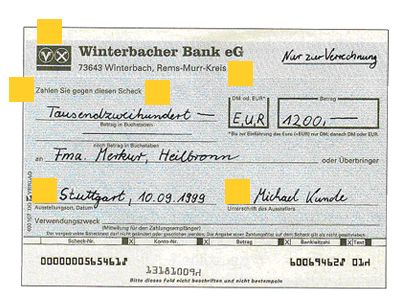 1: Unterschrift des Ausstellers            2: Bezeichnung als Scheck im Text3: Tag und Ort der Ausstellung          4: Bezogener (Bank des Zahlers)5: Angabe des Zahlungsortes             6: Anweisung, bestimmte Geldsummen zu zahlen
10. Welche der nachfolgenden Zahlungsformen gehören zu den modernen digitalen Zahlungsformen? (6/10)

⁮ Überweisung
⁮ Verrechnungsscheck
⁮ Paypal
⁮ Homebanking
⁮ Zahlung mit Handy
⁮ Dauerauftrag
⁮ Homebanking
⁮ Girocard
⁮ Kreditkarte
⁮ Nachnahme